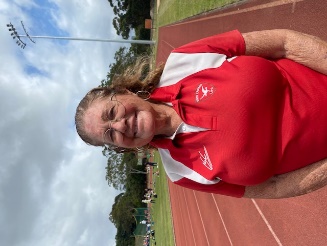 
Coach profileIAAF Kids’ Athletics CoachAthletics Australia Level 4 Specialist Coach – Development Coach – All eventsAthletics Australia Level 4 Specialist Coach – Sprints, Relays & HurdlesYouth Aths Leader – involved with Schools programme for athleticsMerit Holder of Athletics NSWFormer National Coach for U/20 WalksWorld Champs Technical Adviser to St. Moritz with Australian WalkersMentoring many coaches over the yearsCoach to World Juniors competitors, State and National Champions, Sprints, Hurdles and racewalkingCoach to Deaf Olympics athletesAustralian Track & Field Member for over 30 yearsATFC Accredited Elite Performance CoachClub Coach of the year NSW 1995-1996Australian Sports Commission–Aust Strength & Conditioning AssociationLevel 1 Coach (approx. 15 years)Personal AchievementsState 1 at No.1 in team for SquashState Level SwimmerState level athleticsA Grade Netball DistrictRepresented Matraville High School in: swimming, athletics, netball & softballLife Member Randwick Botany Harriers – Club Membership No: 442610 years Active Service/ Membership South Maroubra Surf Lifesaving ClubInternational Women’s Day 2006 – NSW Honor RollSouth Eastern Little Athletics Centre – Foundation SecretaryRegal Racewalkers NSW – Foundation Secretary